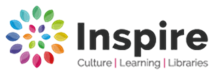 2021 3Nuthall - WatnallThe Mobile Library will be visiting on the following dates:Fridays29th Jan            23rd Apr           16thJul                08th Oct           03th Dec     26th Feb            21st May          13th Aug              05th Nov          28thJanuary 2022                                                                                  26th Mar            18thJun           10th Sept               For information about requested titles or particular items of stock, please contact: Kirkby Library Tel No:   01623 753 236E-mail Kirkby.library@inspireculture.org.uk 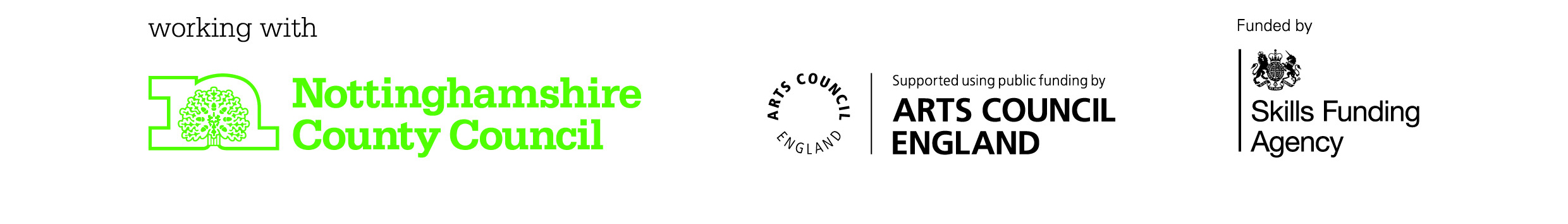 Stop NoLocationStop NameArriveDepart1New Nuthall9.259.352Nuthall –  end opp No. 89.5010.203NuthallWoodland Drive/Jnc with 10.2510.354Nuthall 1410.4011.105Nuthall 2811.2011.406NuthallCarter’s  1211.4512.207Nuthall 4612.2512.458WatnallTrough Road, No. 3613.3513.559WatnallChaworth Avenue, No. 1014.0014.3010Watnall 1214.4015.0011UnderwoodDog & Quayle Car Park15.1015.30